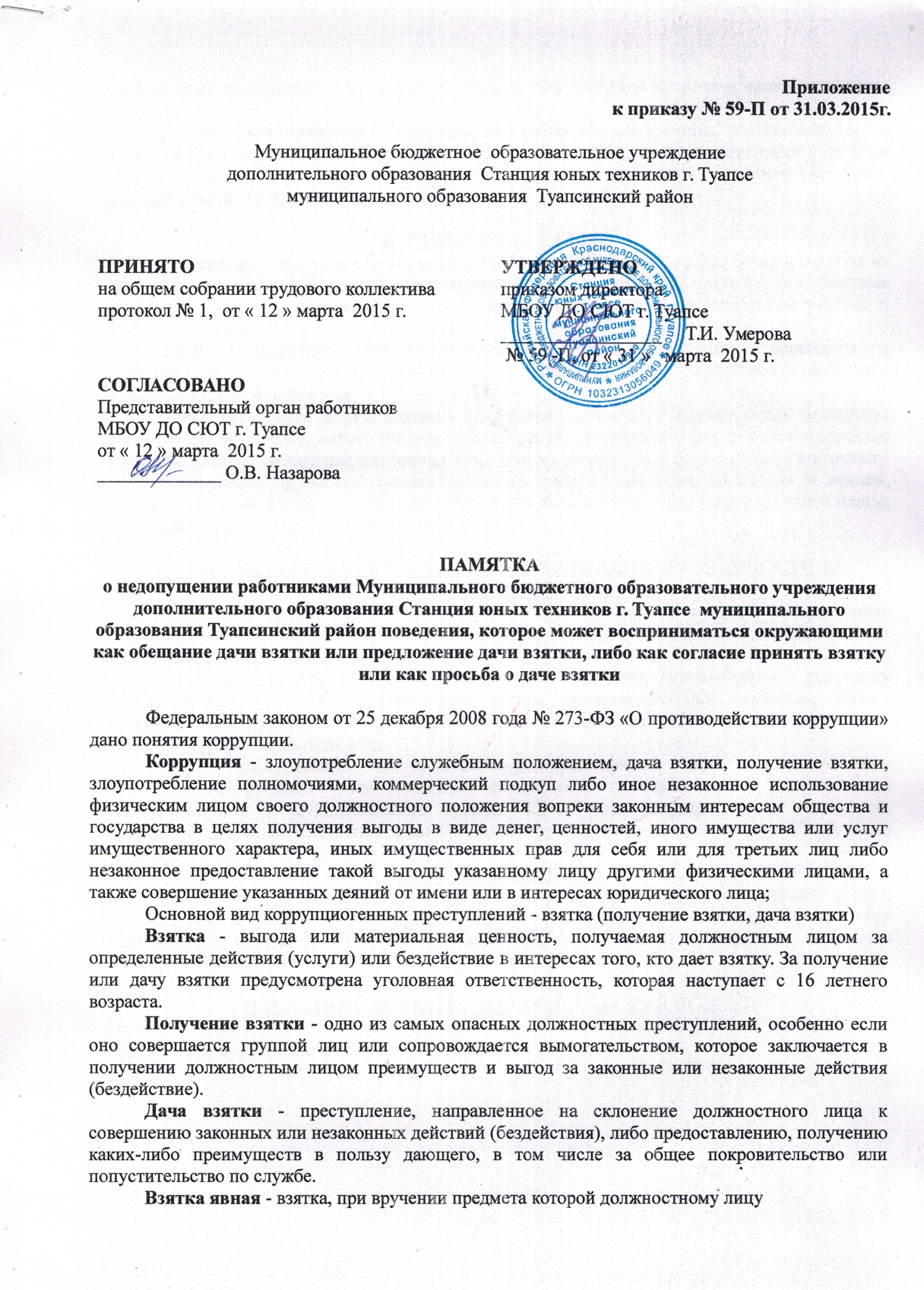  взяткодателем оговариваются те деяния, которые от него требуется выполнить немедленно или в будущем.	Взятка завуалированная - ситуация, при которой и взяткодатель, и взяткополучатель маскируют совместную преступную деятельность под правомерные акты поведения. При этом прямые требования (просьбы) взяткодателем могут не выдвигаться. Например, за общее покровительство по службе.ВЗЯТКОЙ МОГУТ БЫТЬ	Предметы - деньги, в том числе валюта, банковские чеки и ценные бумаги, изделия из драгоценных металлов и камней, автомашины, продукты питания, видеотехника, бытовые приборы и другие товары, квартиры, дачи, загородные дома, гаражи, земельные участки и другая недвижимость.	Услуги и выгоды - лечение, ремонтные и строительные работы, санаторные и туристические путевки, поездки за границу, оплата развлечений и других расходов безвозмездно или по заниженной стоимости.	Завуалированная форма взятки - банковская ссуда в долг или под видом погашения несуществующего долга, оплата товаров, купленных по заниженной цене, покупка товаров по завышенной цене, заключение фиктивных трудовых договоров с выплатой зарплаты взяточнику, его родственникам, друзьям, получение льготного кредита, завышение гонораров за лекции, статьи, и книги, «случайный» выигрыш в казино, прощение долга, уменьшение арендной платы, увеличение процентных ставок по кредиту и т.д.КТО МОЖЕТ БЫТЬ ПРИВЛЕЧЕН К УГОЛОВНОЙ ОТВЕТСТВЕННОСТИ ЗА ПОЛУЧЕНИЕ ВЗЯТКИ?	Взяткополучателем может быть признано только должностное лицо - представитель власти или чиновник, выполняющий организационно-распорядительные или административно-хозяйственные функции.	Представитель власти - это государственный чиновник любого ранга - сотрудник областной или городской администрации, мэрии, министерства или ведомства, любого государственного учреждения, правоохранительного органа, воинской части или военкомата, судья, прокурор, следователь и т.д.	Лицо, выполняющее организационно-распорядительные или административно-хозяйственные функции - это начальник финансового и хозяйственного подразделения государственного и муниципального органа, ЖЭКа, член государственной экспертной, призывной или экзаменационной комиссии, директор или завуч школы, ректор ВУЗа и декан факультета и т.д.ЧТО ТАКОЕ ПОДКУП?	«Взятка» лицу, выполняющему управленческие функции в различных органах власти, коммерческих и некоммерческих предприятиях и организациях, руководящему функционеру политической партии и т.д. - в Уголовном кодексе Российской Федерации именуется коммерческим подкупом (ст. 204).НАКАЗАНИЕ ЗА ВЗЯТКУ И КОММЕРЧЕСКИЙ ПОДКУППолучение взятки рассматривается Уголовным кодексом Российской Федерации, как более общественно опасное деяние, нежели дача взятки.Получение взятки (ст. 290 УК РФ):Дача взятки (ст. 291 УК РФ):Коммерческий подкуп (ст. 204 УК РФ):ВЗЯТКА ИЛИ ПОДКУП ЧЕРЕЗ ПОСРЕДНИКА	Взятка или коммерческий подкуп нередко осуществляются через посредников — подчиненных сотрудников или специально нанятых для этого лиц, которые рассматриваются Уголовным кодексом Российской Федерации как пособники преступления.	Гражданин, давший взятку или совершивший коммерческий подкуп, может быть освобожден от ответственности, если:· установлен факт вымогательства;· гражданин добровольно сообщил в правоохранительные органы о содеянном.	Не может быть признано добровольным заявление о даче взятки или коммерческом подкупе, если правоохранительным органам стало известно об этом из других источников.	Заведомо ложный донос о вымогательстве взятки или коммерческом подкупе рассматривается Уголовным кодексом Российской Федерации как преступление и наказывается лишением свободы на срок до шести лет (ст. 306).	Взятка может быть предложена как на прямую , так и косвенным образом.НЕКОТОРЫЕ КОСВЕННЫЕ ПРИЗНАКИ ПРЕДЛОЖЕНИЯ ВЗЯТКИ:	1. Разговор о возможной взятке носит иносказательный характер, речь взяткодателя состоит из односложных предложений, не содержащих открытых заявлений о том, что при положительном решении спорного вопроса он передаст ему деньги или окажет какие-либо услуги; никакие «опасные» выражения при этом не допускаются.	2. В ходе беседы взяткодатель, при наличии свидетелей или аудио, видеотехники, жестами или мимикой дает понять, что готов обсудить возможности решения этого вопроса в другой обстановке (в другое время, в другом месте).	3. Сумма или характер взятки не озвучиваются; вместе с тем соответствующие цифры могут быть написаны на листке бумаги, набраны на калькуляторе или компьютере и продемонстрированы потенциальному взяткополучателю.	4. Взяткодатель может неожиданно прервать беседу и под благовидным предлогом покинуть помещение, оставив при этом папку с материалами, конверт, портфель, сверток.	5. Взяткодатель может переадресовать продолжение контакта другому человеку, напрямую не связанному с решением вопроса.Признаки коммерческого подкупа аналогичны признакам взятки.ВЗЯТКА И ПОДАРОК  (важное разъяснение).	Существует отличие взятки - вознаграждения от подарка. Служащему органа власти и управления в связи с исполнением им должностных обязанностей запрещено получать вознаграждение от физических и юридических лиц: подарки, денежные выплаты, ссуды, любые услуги имущественного характера, оплату развлечений, отдыха, транспортных расходов и т.д. Подарки, полученные служащим в связи с протокольными мероприятиями, со служебными командировками и другими официальными мероприятиями, признаются федеральной собственностью, собственностью субъекта РФ либо муниципальной собственностью и должны передаваться гражданским и муниципальным служащим по акту в тот орган, в котором указанное лицо служит.	Тем не менее, статьей 575 Гражданского кодекса РФ не допускается дарение, за исключением обычных подарков, стоимость которых не превышает трех тысяч рублей.ВАШИ ДЕЙСТВИЯ В СЛУЧАЕ ПРЕДЛОЖЕНИЯ ИЛИ ВЫМОГАТЕЛЬСТВА ВЗЯТКИ· вести себя крайне осторожно, вежливо, без заискивания, не допуская опрометчивых высказываний, которые могли бы трактоваться взяткодателем (взятковымогателем) либо как готовность, либо как категорический отказ принять (дать) взятку;· внимательно выслушать и точно запомнить предложенные Вам условия (размеры сумм, наименование товаров и характер услуг, сроки и способы передачи взятки, форма коммерческого подкупа, последовательность решения вопросов);· постараться перенести вопрос о времени и месте передачи взятки до следующей беседы и предложить хорошо знакомое Вам место для следующей встречи;· не берите инициативу в разговоре на себя, больше «работайте на прием», позволяйте потенциальному взяткополучателю (взяткодателю) «выговориться», сообщить Вам как можно больше информации;· при наличии у Вас диктофона постараться записать (скрытно) предложение о взятке или ее вымогательстве.ЧТО НЕОБХОДИМО ПРЕДПРИНЯТЬ СРАЗУ ПОСЛЕ СВЕРШИВШЕГОСЯ ФАКТА ПРЕДЛОЖЕНИЯ ВЗЯТКИ	В соответствии со ст. 9 Федерального закона от 25 декабря 2008 года № 273-ФЗ «О противодействии коррупции»:	1. Государственный или муниципальный служащий обязан уведомлять представителя нанимателя (работодателя), органы прокуратуры или другие государственные органы обо всех случаях обращения к нему каких-либо лиц в целях склонения его к совершению коррупционных правонарушений.	2.Уведомление о фактах обращения в целях склонения к совершению коррупционных правонарушений, за исключением случаев, когда по данным фактам проведена или проводится проверка, является должностной (служебной) обязанностью государственного или муниципального служащего (образец уведомления в Приложении № 1 к памятке).	3. Невыполнение государственным или муниципальным служащим должностной (служебной) обязанности, предусмотренной частью 1 настоящей статьи, является правонарушением, влекущим его увольнение с государственной или муниципальной службы либо привлечение его к иным видам ответственности в соответствии с законодательством Российской Федерации.	4. Государственный или муниципальный служащий, уведомивший представителя нанимателя (работодателя), органы прокуратуры или другие государственные органы о фактах обращения в целях склонения его к совершению коррупционного правонарушения, о фактах совершения другими государственными или муниципальными служащими коррупционных правонарушений, непредставления сведений либо представления заведомо недостоверных или неполных сведений о доходах, об имуществе и обязательствах имущественного характера, находится под защитой государства в соответствии с законодательством Российской Федерации.Уведомлениео факте обращения в целях склонения работника Муниципального бюджетного образовательного учреждения дополнительного образования Станция юных техников г.Туапсе  муниципального образования Туапсинский район (МБОУ ДО СЮТ г. Туапсе)  к совершению коррупционных правонарушенийСообщаю, что:1._________________________________________________________________(описание обстоятельств, при которых стало известно о случаях обращения к работнику МБОУ ДО СЮТ  г. Туапсе в связи с исполнением им служебных обязанностей каких-либо лиц в целях склонения его к совершению коррупционных правонарушений)______________________________________________________________________________________________________________________________________________________________________________________________________(дата, время, место, другие условия)2._________________________________________________________________(подробные сведения о коррупционных правонарушениях, которые должен был бы совершить работник МБОУ ДО СЮТ г. Туапсе по просьбе обратившихся лиц)__________________________________________________________________3._________________________________________________________________(все известные сведения о физическом (юридическом) лице, склоняющем к коррупционному правонарушению)4._________________________________________________________________(способ и обстоятельства склонения к коррупционному правонарушению (подкуп, угроза, обман и т.д.),__________________________________________________________________а также информация об отказе (согласии) принять предложение лица о совершении коррупционного правонарушения)__________________________________________________________________(дата) (подпись) (инициалы и фамилия)Порядок уведомления
представителя нанимателя (работодателя) о фактах обращения 
в целях склонения работника Муниципального бюджетного образовательного учреждения дополнительного образования Станция юных техников г.Туапсе  муниципального образования Туапсинский район (МБОУ ДО СЮТ г. Туапсе)
к совершению коррупционных правонарушений1. Порядок определяет процедуру уведомления представителя нанимателя (работодателя) о фактах обращения в целях склонения работника Муниципального бюджетного образовательного учреждения дополнительного образования Станция юных техников г.Туапсе  муниципального образования Туапсинский район (далее — работник МБОУ ДО СЮТ г. Туапсе) к совершению коррупционных правонарушений, организации проверки этих сведений и порядок регистрации уведомлений.2. Уведомление о фактах обращения в целях склонения к совершению коррупционных правонарушений, за исключением случаев, когда по данным фактам проведена или проводится проверка, является должностной (служебной) обязанностью работника МБОУ ДО СЮТ г. Туапсе.Невыполнение работником МБОУ ДО СЮТ г. Туапсе этой должностной (служебной) обязанности, является правонарушением, влекущим его увольнение с работы либо привлечение его к иным видам ответственности в соответствии с законодательством Российской Федерации.3. Работник МБОУ ДО СЮТ г. Туапсе, уведомивший представителя нанимателя (работодателя), органы прокуратуры или другие государственные органы о фактах обращения в целях склонения его к совершению коррупционного правонарушения, о фактах совершения другими работниками МБОУ ДО СЮТ г. Туапсе коррупционных правонарушений, непредставления сведений либо представления заведомо недостоверных или неполных сведений о доходах, об имуществе и обязательствах имущественного характера, находится под защитой государства в соответствии с законодательством России.4. Уведомление составляется работником МБОУ ДО СЮТ г. Туапсе в письменной форме с указанием сведений, предусмотренным приложением 1 к данному постановлению и передается в управление образованием администрации МО Туапсинский район не позднее одного дня после обращения к работнику МБОУ ДО СЮТ г. Туапсе каких-либо лиц в целях склонения его к совершению коррупционных правонарушений. При нахождении работника МБОУ ДО СЮТ г. Туапсе не при исполнении служебных обязанностей и вне пределов места работы о факте склонения его к совершению коррупционного правонарушения, он обязан уведомить представителя нанимателя (работодателя) МБОУ ДО СЮТ г. Туапсе  по любым доступным средствам связи, а по прибытии к месту работы оформить соответствующее уведомление в течение одного дня.К Уведомлению прилагаются все имеющиеся материалы, подтверждающие обстоятельства обращения в целях склонения работника МБОУ ДО СЮТ г. Туапсе к совершению коррупционных правонарушений.5. Для регистрации уведомлений о фактах обращений в целях склонения работника МБОУ ДО СЮТ г. Туапсе к совершению коррупционных правонарушений администрация МБОУ ДО СЮТ г. Туапсе ведет "Журнал регистрации уведомлений представителя нанимателя (работодателя) о фактах обращений в целях склонения работников МБОУ ДО СЮТ
г. Туапсе к совершению коррупционных правонарушений".Листы журнала регистрации уведомлений представителя нанимателя (работодателя) о фактах обращения в целях склонения работника МБОУ ДО СЮТ г. Туапсе к совершению коррупционных правонарушений должны быть пронумерованы, прошнурованы и скреплены печатью МБОУ ДО СЮТ г. Туапсе.6. После регистрации уведомления в журнале регистрации оно передается на рассмотрение директору МБОУ ДО СЮТ г. Туапсе   с целью последующей организации проверки содержащихся в нем сведений.7. По решению представителя нанимателя (работодателя) для проверки сведений, содержащихся в уведомлении, создается Комиссия.Комиссия:- информирует работника МБОУ ДО СЮТ г. Туапсе, уведомившего о склонении к совершению коррупционного правонарушения, о проведении проверки;- при необходимости запрашивает материалы и иные документы, имеющие отношение к проверке;- запрашивает объяснения, готовит письменное заключение.8. Проверка должна быть закончена не позднее одного месяца со дня принятия решения о ее назначении.9. Результаты проверки излагаются в заключении, которое подписывается лицами, включенными в состав комиссии.10. Комиссия знакомит работника МБОУ ДО СЮТ г. Туапсе с заключением о результатах проверки.11. Заключение в течение трех рабочих дней направляется представителю нанимателя (работодателю) для принятия соответствующего решения.План работыпо формированию антикоррупционного мировоззрения среди участников образовательного процесса Муниципального бюджетного образовательного учреждения дополнительного образования Станция юных техников г.Туапсе  муниципального образования Туапсинский район (МБОУ ДО СЮТ г. Туапсе)на 2015 годАНКЕТА  ДЛЯ  РОДИТЕЛЕЙУважаемые родители! 	 Это исследование проводится в рамках антикоррупционного мониторинга. Цель мониторинга – выявление особенностей и характеристик коррупции, и по его результатам – поиск способов снижения уровня коррупции в нашем образовательном учреждении. С помощью ваших ответов на вопросы этой анкеты мы надеемся получить точную и полную информацию, проанализировать ее и сделать правильные выводы. Поэтому мы очень просим Вас максимально честно и искренне отвечать на наши вопросы. Анкета является анонимной, фамилия респондента нигде не упоминается, и ответы на вопросы будут использоваться только в обобщенном виде. Ваши ответы не могут никаким образом использоваться против вас или кого-то другого.Мы заранее благодарны вам за помощь, за готовность принять участие в нашей работе!АНКЕТА для родителей (законных представителей) обучающихсяЦель анкетирования – выявление мнения родителей (законных представителей обучающихся МБОУ  ДО СЮТ г. Туапсе) о состоянии работы по предупреждению коррупционных правонарушений в образовательном учреждении.1. Термин «коррупция» часто используется в средствах массовой информации, в научных исследованиях, выступлениях политиков. Нередко его употребляют в разговорной речи и обычные граждане. Как вы понимаете термин «коррупция»?-Использование должностного положения в личных целях;-Недобросовестное исполнение должностных обязанностей;-Хищение бюджетных средств;-Получение взятки;2. Приходилось ли вам сталкиваться с недобросовестным исполнением должностными лицами МБОУ ДО СЮТ г. Туапсе своих обязанностей?-Постоянно;-Никогда не наблюдал(а) недобросовестного исполнения должностными лицами своих обязанностей-Лишь иногда;-Лишь иногда;-Очень редко;3. Как вы в принципе относитесь к тому, что в нашей стране для решения своих проблем граждан приходится нередко давать взятки? Какое из приведенных ниже суждений на этот счет ближе к вашей точке зрения?-Это необходимая часть нашей жизни, без этого ничего не сделать;-Этого нужно избегать, поскольку коррупция разлагает нас и нашу власть;-Этого можно избежать, но со взятками легче делать дела;-Затрудняюсь ответить.4. Как вы относитесь к публикациям в прессе, к теле- и радиопередачам о коррупции?-Ищу сам, читаю (смотрю, слушаю) с интересом;-Я им не верю, а потому игнорирую-Мне это не интересно;-Читаю (смотрю, слушаю), когда попадается;-Затрудняюсь ответить5. Как вы думаете, насколько распространена коррупция среди должностных лиц в нашем муниципальном образовании?-Меньшинство должностных лиц берут взятки;-Затрудняюсь ответить;- Не берут взятки.-Ни то, ни другое, примерно поровну;-Большинство должностных лиц берут взятки;6. Сталкивались ли вы в этом году с проявлениями коррупции в нашем муниципальном образовании?-Нет, ни разу;-Да, один раз-Да, более двух раз.7. Случалось ли так, что в этой ситуации обстоятельства заставили вас дать взятку или вы решили не делать этого?_________________________________________________________________________8. Не могли бы вы назвать основную причину, по которой не стали давать взятку.-Для меня это было слишком дорого;-Мне это противно это делать;-Я не знаю, как это делается, неудобно;-Я принципиально не даю взяток, даже если все это делают;-Я могу добиться своего и без взяток, другим путем;-Я боялся, что меня поймают и накажут;-Затрудняюсь ответить9. Удалось ли вам решить эту проблему без взятки, подарка, или вы отказались от попыток решить ее?-Да, удалось;-Нет, не удалось, я отказался от попыток решить ее10. По чьей инициативе, по какой причине вам пришлось давать взятку?-Не настаивали на взятке, но я решил, что так надежнее;-Заставили (намекнули, создали для этого ситуацию);-Мне было известно заранее, что здесь без взятки не обойтись;-Затрудняюсь ответить.11. Не могли бы вы припомнить, сколько приблизительно потратили в рублях на эту взятку (сколько стоил подарок, подношение, приблизительная, на ваш взгляд, цена услуги)?_____________________________________________________________________________12. Насколько вам заранее была ясна величина взятки, стоимость «подарка», который надо сделать?- Полностью ясна;-Практически ясна;-Не очень ясна;-Совсем не ясна.13. Как изменились действия должностных лиц, которые должны были решать ваши проблемы, после получения взятки (имеется в виду быстрота их действий, дружелюбие, эффективность и т.п.)?-Значительно улучшились;-Несколько улучшились;-Совсем не улучшились;-Ухудшились.14. Каков был основной результат того, что вы дали взятку (отблагодарили, сделали взнос и т.п.)?-Моя проблема была решена более качественно;-Взятка все равно не помогла;-В результате мне удалось добиться того, что они и так должны были сделать по долгу службы;-Решение моей проблемы было ускорено;-Мне удалось избежать лишних трудностей;-Затрудняюсь ответить.15. Как бы вы описали свои ощущения от того, что вам пришлось дать взятку (отблагодарить, сделать взнос ит.п.)?___________________________________________________________________________16. Если вы были недовольны в этом году тем, как решалась должностными лицами ваша проблема, знали ли вы, куда и кому можно пожаловаться на них?-да-нет17. Вам приходилось за последний год жаловаться на действия работников МБОУ ДО СЮТ г. Туапсе?-да- нет18. Если вам пришлось жаловаться. То как это повлияло на решение вашей проблемы?___________________________________________________________________________19. Считаете ли вы , что государство стремится решить проблему коррупции?-Да;-Стремление есть, действий нет;-Нет стремления.-Имеется некоторое стремление;20. Как вы считаете, какие меры могут быть наиболее эффективны в борьбе с коррупцией?-Укрепление правовой системы государства, включая совершенствование законодательства;-Деперсонализация взаимодействия служащих с гражданами и организациями, внедрение в практику принципа «единого окна», электронного обмена информацией и т.д.-Повышение заработной платы и социальных гарантий служащим;-Усиление ответственности за коррупцию;21. Сталкивались ли вы с проявлением коррупции в наших объединениях МБОУ ДО СЮТ г. Туапсе?-да-нет-затрудняюсь ответить22. Знаете ли вы, куда необходимо обращаться в случае выявления вами фактов коррупции?-да-нет-затрудняюсь ответить23. Как вы оцениваете уровень информационной прозрачности деятельности МБОУ ДО СЮТ г. Туапсе?-высокий-средний- низкий24. Как вы оцениваете уровень проводимых коррупционных мероприятий в МБОУ ДО СЮТ г. Туапсе?-высокий- средний- низкий25. Ваш пол?______________26. Сколько вам полных лет?_________27. Какое у вас образование?-Начальное;-Неполное высшее;-Неполное среднее;-Среднее,-среднее специальное;-Высшее;-Кандидат, доктор наук.28. Ваше семейное положение?-Женат (замужем);-Одинок (а), никогда в браке не состоял (а);-Разведен (а);-Состою в браке, но живу один (одна);-Вдовец (вдова)ПреступлениеНаказаниеСовершение преступления группой лиц по предварительному сговору или организованной группой, с вымогательством или в крупном размере (свыше 150 тыс. руб.).· лишение свободы на срок от семи до двенадцати лет;· штраф в размере до одного млн. руб. либо без такового;· штраф в размере заработной платы или иного дохода осужденного за период до пяти лет.Совершение преступления лицом, занимающим государственную должность Российской Федерации, субъекта Российской Федерации, главой органа местного самоуправления.· лишение свободы на срок от пяти до десяти лет;· лишение права занимать определенные должности или заниматься определенной деятельностью на срок до трех лет.Получение взятки должностным лицом за незаконные действия (бездействие).· лишение свободы от трех до семи лет;· лишение права занимать определенные должности или заниматься определенной деятельностью на срок до трех лет.Получение взятки за действия, которые входят в служебные полномочия должностного лица· лишение свободы на срок до пяти лет;· лишение права занимать определенные должности или заниматься определенной деятельностью на срок до трех лет;· штраф в размере от 100 тыс. до 500 тыс. руб.;· штраф в размере заработной платы или иного дохода осужденного за период от одного года до трех лет.Совершение преступления в особо крупном размере (свыше 1млн. руб.).· лишение свободы на срок от восьми до пятнадцати лет со штрафом в размере семидесятикратной суммы взятки;· штраф в размере от восьмидесятикратной до стократной суммы взятки с лишением права занимать определенные должности или заниматься определенной деятельностью на срок до трех лет.ПреступлениеНаказаниеДача взятки должностному лицу лично или через посредникаштраф в размере до 200 тыс. рублей;штраф в размере заработной платы или иногодохода за период до восемнадцати месяцев;исправительные работы на срок от одного года до двух лет;арест на срок от трех до шести месяцев;лишение свободы на срок до трех лет.Дача взятки должностному лицу за совершение им заведомо незаконных действий (бездействие)· штраф в размере от 100 тыс. до 500 тыс. рублей· штраф в размере заработной платы или иного дохода за период от одного года до трех лет· лишение свободы на срок до восьми лет.ПреступлениеНаказаниеПередача денег и оказание услуг имущественного характера одним лицом· штраф в размере до 200 тыс. руб.· штраф в размере заработной платы или иного дохода осужденного за период до восемнадцати месяцев,· лишение права занимать определенные должности или заниматься определенной деятельностью на срок до двух лет,· ограничение свободы на срок до двух лет,· лишение свободы на срок до трех лет.Передача денег и оказание услуг имущественного характера группой лицштраф в размере от 100 тыс. руб. до 300 тыс. руб.штраф в размере заработной платы или иного дохода осужденного за период от одного года до двух лет,ограничение свободы на срок до четырех лет,арест на срок от трех до шести месяцев,лишение свободы на срок до четырех лет .Получение денег и пользование услугами имущественного характера одним лицом без вымогательствалишение свободы на срок до семи лет;лишение права занимать определенные должности или заниматься определенной деятельностью на срок до трех лет;штраф в размере от 100 тыс. до 500 тыс. руб.;штраф в размере заработной платы или иного дохода осужденного за период от одного года до трех лет;Получение денег и пользование услугами имущественного характера по предварительному сговору или сопряженное с вымогательствомлишение свободы на срок от семи до двенадцати лет;штраф в размере до 1 млн. руб.;штраф в размере заработной платы или иного дохода осужденного за период до пяти лет;лишение права занимать определенные должности или заниматься определенной деятельностью на срок до трех лет.Приложение № 1к Порядку уведомления представителя нанимателя (работодателя) о фактах обращения 
в целях склонения работника МБОУ ДО СЮТ г.Туапсе МО Туапсинский район к совершению коррупционных правонарушений, которое может восприниматься окружающими, как обещание дачи взятки или предложение дачи взятки, либо как согласие принять взятку или как просьба о даче взяткиДиректору МБОУ ДО СЮТ г.ТуапсеТ.И.Умеровойот____________________________________(Ф.И.О., гражданского служащего, должность, место жительства, телефон)СОГЛАСОВАНО:Представительный орган работников МБОУ ДО СЮТ г. Туапсе__________________ О.В.Назарова«__»_______________ 20__г.УТВЕРЖДАЮ:Директор МБОУ ДО СЮТ г. Туапсе_____________ Т.И.Умерова«__»_______________ 20__г.СОГЛАСОВАНО:Представительный орган работников МБОУ ДО СЮТ г. Туапсе__________________ О.В.Назарова«__»_______________ 20__г.УТВЕРЖДАЮ:Директор МБОУ ДО СЮТ г. Туапсе_____________ Т.И.Умерова«__»_______________ 20__г.С учащимисяС учащимисяС учащимисяС учащимися№ ппНаименование мероприятияОтветственныеСроки проведения1Беседа с детьми: «Что такое хорошо и что такое плохо»ПДОПервое полугодие2Чтение художественной литературы И.А. Крылов «Чиж и голубь», Л.Н. «Лев и мышь», «Старый дед и внучек», «Косточка»И. Токмачева «Это ничья кошка», В. Осеева «Синие листья», «Печенье», русская народная сказка «Лиса и козел»ПДОВ каникулярное время3Воспитательные мероприятия:1.Проблемная ситуация «Как благодарить за помощь», «Что такое подарок?», «Как прожить без ссор»2.«Знаешь ли ты закон»3.«Власть. Недопустимость использования своего служебного положения в личных целях»4.«Коррупция-порождение зла»5.«Коррупционеры разрушают нашу страну»6.«Жить по совести и чести»7.«Путь к справедливости»8.«Коррупционное поведение-возможные последствия»9.«Российское законодательство против коррупции»ПДОВ течении года4Ознакомление обучающихся и их родителей с Уставом учреждения, Правилами внутреннего распорядка, правилами для учащихсяАдминистрация МБОУ ДО СЮТСентябрь- октябрьС педагогамиС педагогамиС педагогамиС педагогами1Составления плана работы по формированию антикоррупционного мировоззрения среди педагогов и обучающихсяЗам.директора по УВРапрель2Оформить уголок «Антикоррупция»Зам.директора по УВР3Совещание при директоре  по теме: «О противодействии коррупции»ДиректорУмерова Т.И.февраль4Проведение производственных совещаний, инструктажей антикоррупционного содержания.Зам.директора по УВР5Распределение выплат стимулирующего характера работникам МБОУ ДО СЮТ г. Туапсе на заседании комиссии по выплатамкомиссияежемесячно6Провести семинар с сотрудниками учреждения по ознакомлению с нормативно-правовыми актами противодействию коррупцииЗам.директора по УВРС родителямиС родителямиС родителямиС родителями1Родительские собрания с включением вопросов формирования антикоррупционного мировоззрения.«Правовое воспитание. Права и уголовная ответственность несовершеннолетних».ДиректорУмерова Т.И.Второе полугодие2День открытых дверей.Зам.директора по УВРсентябрь3Размещение на сайтах ОУ правовых актов антикоррупционного содержания.Директор Умерова Т.И.в течение годаСОГЛАСОВАНО:Представительный орган работников МБОУ ДО СЮТ г. Туапсе__________________ О.В.Назарова«__»_______________ 20__г.УТВЕРЖДАЮ:Директор МБОУ ДО СЮТ г. Туапсе_____________ Т.И.Умерова«__»_______________ 20__г.